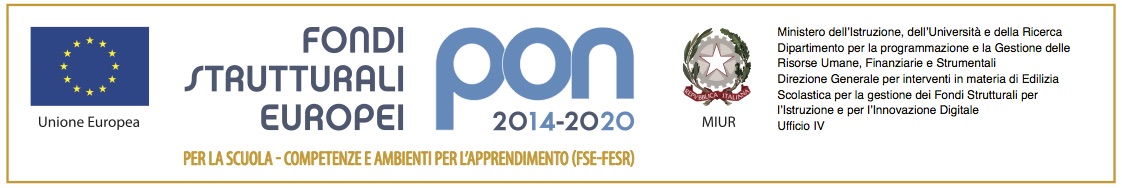 Prot.           AL DIRIGENTE SCOLASTICO						     e p.c.  AL DIRETTORE S.G.A.MODULO RICHIESTA MATERIALE DA ACQUISTARE(“Mi esprimo attraverso” - Codice 10.2.2A-FSEPON-SI-2017-161)											             SedeIl sottoscritto____________________________, Tutor  del Progetto PON FSE “Imparo esplorando”-10.2.2A-FSEPON-SI-2017-161,. CUP H95B18000020007- Modulo :………………………………………chiede a supporto delle attività didattiche e laboratoriali  i seguenti materiali: N° ___ penneN° ___ quadernoni N° _____  ……………..__________________________________________________________________;__________________________________________________________________;__________________________________________________________________;__________________________________________________________________;__________________________________________________________________;__________________________________________________________________;__________________________________________________________________;__________________________________________________________________;__________________________________________________________________;__________________________________________________________________;__________________________________________________________________;__________________________________________________________________;__________________________________________________________________;__________________________________________________________________;__________________________________________________________________;__________________________________________________________________;__________________________________________________________________;__________________________________________________________________;__________________________________________________________________;__________________________________________________________________;Canicattini Bagni, _______Il Tutor_________________________________________________________________________________________________________________________Vista la disponibilità economica prevista nel PON FSE:  ,si autorizza l’acquisto;non si autorizza l’acquistosi autorizza parzialmente, fino all’ammontare Il Direttore Servizi Generali Amministrativi	Il Dirigente Scolastico	Rag. Salvatore CARRABINO	Prof.ssa Alessandra SERVITO